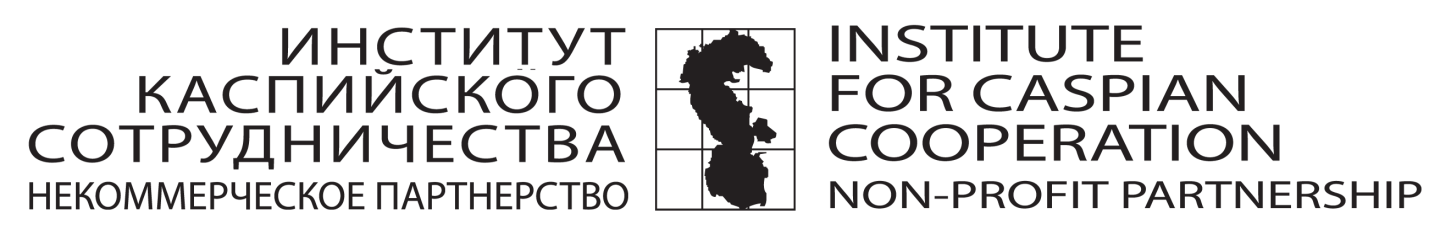 Оценка ситуации в регионе Каспийского моря в январе 2013 года(сводный информационно-аналитический мониторинг)Москва, 2013 г.СОДЕРЖАНИЕАзербайджан – Туркменистан - Иран: спорные месторождения	3DEPA как объект преткновения	6Nabucco-West или TAP: конкуренция трубопроводов	8Вопрос с инвестициями «Шах-Дениз-2» решен?	10Баку-Тбилиси-Карс: в ожидании конкуренции?	12Азербайджан – Туркменистан - Иран: спорные месторождения Январь 2013 года прошел под знаком появления конфликтной составляющей в межгосударственных отношениях Азербайджана с теми странами, с которыми у республики существуют территориальные споры. 16 января в газете New Baku Post был опубликована статья, построенная  на комментариях экспертов в области международного права и нефтегазового сектора. В центре обсуждения оказалось  месторождение «Кяпаз»/«Сердар», в очередной раз ставшее камнем преткновения в азербайджано-туркменских отношениях в конце лета прошлого года. В опубликованном материале азербайджанские эксперты - в числе которых были директор научного центра «Каспий», профессор Чингиз Исмайлов, юрист-международник, заведующий кафедрой БГУ Рустам Мамедов и директор Центра нефтяных исследований Ильхам Шабан – изложили взгляд официального Баку на существующий территориальный спор с Ашхабадом. Суть позиции АР сводится к тому, что реальных международно-правовых оснований для территориальных претензий со стороны Туркменистана нет, а советская история разработки нефтеносных пластов на Каспии указывает на то, что спорное месторождение находится в сопредельных водах (и это если не учитывать геополитические реалии после распада СССР). А потому, стоит вновь обратиться к уже озвучивавшемуся Баку предложению положить конец спорам и приступить к совместной разработке блока месторождений «Кяпаз»/«Сердар».Не исключено, что появление данной публикации в газете New Baku Post было неслучайным и стало своего рода попыткой «прозондировать» позиции Ашхабада накануне возобновления обсуждения предложений по началу реализации проекта ТКГ (пришлось на начало февраля), с выходом на подписание межправительственных документов, в которых бы прописывались обязательства сторон. Дело в том, что без решения вопроса о разработке спорного месторождения о реализации проекта ТКГ всерьез говорить преждевременно. Примечательно, что активизация территориальных претензий со стороны Туркменистана в прошлом году пришлась как раз на момент вступления трехсторонних переговоров  (Баку – Ашхабад – Брюссель) по Транскаспийскому трубопроводу в новую фазу, после чего они де-факто были заморожены.В январе 2013 года можно было наблюдать схожую ситуацию, во многом демонстрирующую, прежде всего, внешним лоббистам ТКГ, что именно Ашхабад является недоговороспособной стороной в ходе реализации проекта. Так, на появившуюся публикацию оперативно отреагировал МИД Туркменистана, в заявлении которого отмечалось, что обсуждение вопросов, связанных с правовым статусом Каспия, являясь предметом системных и многоуровневых переговоров, должно осуществляться в рамках тех механизмов межгосударственного взаимодействия, которые созданы и эффективно функционируют между прибрежными странами.«В последнее время в некоторых средствах массовой информации появились сообщения по вопросам, касающимся статуса отдельных месторождений на Каспийском море. Эмоциональная риторика, звучащая в СМИ из уст лиц, имеющих весьма поверхностное представление о вышеуказанных проблемах, не способствует позитивному развитию переговорного процесса», - заявило внешнеполитическое ведомство Туркменистана.Официальная реакция туркменской стороны заставила New Baku Post выступить с публичным ответом на прозвучавшие претензии: на страницах издания выступили те же эксперты, что и ранее, заявившие о своей готовности отстаивать обозначенные позиции в любой экспертной среде, в том числе и на международном уровне. В любом случае, по результатам публичного обмена нотами протеста, можно заключить, что информационный фон накануне возобновления переговоров по возможности реализации ТКГ был сформирован так, что именно Баку выступал в качестве стороны, заинтересованной в преодолении последних препятствий на пути реализации проекта.Между тем, на фоне азербайджано-туркменских проблем, в рамках рассматриваемого периода в публичном пространстве обозначился находившийся весь прошлый год в латентном состоянии конфликт между Баку и Тегераном по поводу месторождения нефти в иранском секторе Каспийского моря. Речь идет о месторождении «Сардар Дженгель», которое, судя по заявлениям официальных лиц ИРИ, было обнаружено в декабре 2011 года. Иран утверждает, что месторождение содержит около двух миллиардов баррелей легкой нефти (500 миллионов из которых извлекаемы) и 1,4 триллиона кубических метров газа. Также сообщалось, что на месторождении «Сардар Дженгель» уже пробурена первая скважина глубиной 700 метров при глубине воды в 1000 метров. 10 мая 2012 года иранское министерство объявило, что, кроме газа, вышеуказанное месторождение содержит восемь миллиардов баррелей нефти. После этого, иранские официальные лица называли разные цифры запасов нефти, включая и объем в два миллиарда баррелей.30 сентября 2012 года Национальная иранская нефтяная компания объявила о начале бурения второй разведочной нефтяной скважины в глубоких водах Каспийского моря. А уже в октябре прошлого года глава иранской северной буровой компании объявил, что полупогружная буровая платформа Амир Кабир в течение месяца будет перемещена для бурения второй разведочной скважины на газовом месторождении «Сардар Дженгель». В то же время, по данным спутникового мониторинга, расположение установки Амир Кабир не изменилось с декабря 2011 по декабрь 2012 года, и никаких признаков активности вокруг буровой установки не было отмечено за весь упомянутый период.Как отмечают наблюдатели, до настоящего времени запасов нефти на заявленной  глубине (700 метров) в других акваториях стран Каспия никогда не обнаруживалось. Например, нефть на месторождении «Юрий Корчагин» в России обнаружена на глубине 3500 метров, в Азербайджане на месторождении «Азери-Чираг-Гюнешли» - на глубинах от 3500 до 4000 метров, а на месторождении «Кашаган» в Казахстане - на глубине 4700 метров. Таким образом, информация об обнаружении нефти или газа на глубине 700 метров сбивает с толку и вызывает много вопросов.Более того, буровая платформа Амир Кабир является полупогружной, используемой для геологоразведочных работ, а не стационарной платформой для добычи газа или нефти. Тип буровой установки - GVA 4000. Как говорится на официальном сайте GVA, она предназначена только для бурения. По информации GVA, установка Амир Кабир может работать на глубине воды в 1000 метров, однако затраты на бурение скважин на такой глубине слишком велики. Например, эксплуатационные расходы на втором этапе разработки азербайджанского месторождения «Шах Дениз» на глубине воды в более чем 600 метров оцениваются в 28 миллиардов долларов, так как для этого планируется использовать специальные технологии и оборудование. В этой связи возникает немало вопросов. В частности, каким образом Иран планирует осуществить значимые расходы и поставку оборудования, в то время как более приоритетные проекты - например, такие, как разработка газового месторождения «Южный Парс», страдают от нехватки средств и отсутствия необходимых современных технологий. В любом случае, чреда заявлений Тегерана о крупном нефтегазового месторождения в иранской части Каспийского моря по ходу 2012 года вызывала недоумения, а потому рано или поздно вопрос о географическом положении месторождения должен был возникнуть. И прежде всего у Азербайджана. Тем более, что Иран не уточнил конкретного местоположения находки, но сообщил, что месторождение находится в 188 км к северу от города Рудсар в провинции Гилан и в 250 км к северо-западу от порта Нека.Первые претензии со стороны официального Баку появились в середине января 2013 года со стороны министра иностранных дел Азербайджана Эльмара Мамедъярова, который на совместной с главой МИД Норвегии Эспеном Бартом Эйде пресс-конференции по итогам двусторонней встречи заявил: «Я не знаю на Каспии месторождения под названием «Сардар Джангал». «Мы открыли в Министерстве иностранных дел Азербайджана карту Каспийского моря со всеми месторождениями, но не нашли месторождения с таким названием», - отметил Мамедъяров. По его словам, на Каспии существует месторождение «Сардар», вокруг которого между Азербайджаном и Туркменистаном ведутся переговоры в связи с определением границ на Каспии.Параллельно с этим новостной портал Tabnak.ir со ссылкой на доклад Администрации энергетической информации США (EIA) сообщил, что Азербайджан претендует на 10 млрд баррелей нефти в иранском секторе Каспийского моря. В соответствии с документом, Баку утверждает, что недавно обнаруженные крупные месторождения нефти в Каспийском море, запасы которых оцениваются в 10 млрд баррелей, находятся на азербайджанской части каспийского шельфа. В докладе высказано опасение в связи с тем, что противоречия между прикаспийскими государствами по правовому статусу Каспийского моря, открытие новых нефтегазовых месторождений может способствовать углублению существующих разногласий. Между тем, руководители нефтяной отрасли Ирана отвергли претензии Азербайджана на новые месторождения на каспийском шельфе. В частности, министр нефтяной промышленности Ирана Рустам Касеми отверг претензии Баку на нефтяное месторождение «Сардар Джангал»: «Нефтяное месторождение «Сардар Джангал» представляет собой самостоятельную залежь, которая находится в пределах территории и принадлежит ИРИ».Сейчас становится очевидным, что в 2013 году одним из центральных вопросов в ирано-азербайджанских отношениях станет спор о принадлежности месторождения под названием «Сардар Джангал». И, судя по всему, ИРИ к этому готовится, выбрав в качестве объекта для информационной атаки компанию ВР, которая является оператором крупнейших нефтегазовых проектов АР на Каспии. Неслучайно Тегеран уже заявил о том, что готовит иски против British Petroleum, обвиняя компанию в загрязнении Каспийского моря нефтью и отходами, образующимися в процессе добычи углеводородов. По заявлению Абдолреза Карбаси, главы иранского природоохранного ведомства, деятельность BP в Каспии нанесла существенный ущерб экологии моря. В процессе освоения месторождений на добывающих мощностях консорциума происходит бесконтрольный сброс нефти, а также бурового шлама и других видов опасных отходов в Каспийское море.В настоящее время Иран готовит соответствующие иски против BP для подачи в международные судебные инстанции. Непосредственно загрязнением Каспийского моря занимается, как считают иранские чиновники, консорциум Azerbaijan International Operating Company, который и возглавляет компания British Petroleum.DEPA как объект преткновения В начале 2013 года в Европе прошли крупные энергетические форумы, в ходе которых Брюссель вновь продемонстрировал свою обеспокоенность активной деятельностью России на мировых энергорынках. Это, прежде всего, связано с началом реализации проекта «Южный поток» и укреплением позиций Москвы на Балканах, а также стремлением российского «Газпрома» приобрети греческую газовую компанию DEPA, которая занимается оптовыми закупками, торговлей и поставками природного газа промышленным потребителям и домохозяйствам Греции. И если вопросы противостояния российского «Южного потока» и Южного энергокоридора не новы и во многом политизированы, то продажа Афинами национальной газовой компании, казалось бы, является исключительно коммерческим вопросом.Тем не менее, по ходу января стало очевидно, что Брюссель и Вашингтон начали оказывать беспрецедентное давление на правительство Греции с целью не допустить российские газовые компании «Газпром» и «Синтез» к сделке по приватизации DEPA. По данным лондонской газеты The Financial Times, именно российские участники тендера предложили Афинам наиболее выгодные условия, что для переживающей кризис Греции, безусловно, важнее геополитических спекуляций. Греческие СМИ называли цифру в 1,9 млрд евро. Однако США и ЕС потребовали от Совета директоров Национального приватизационного агентства не включать обе российские компании в шорт-лист участников тендера, оставив в нем лишь греческие фирмы, а также Государственную нефтяную компанию Азербайджана (ГНКАР), которая, судя по всему, и мыслится внешними акторами в качестве будущего собственника  DEPA.В настоящее время правительству Греции принадлежит доля 65% акций DEPA, остальные 35% находятся в собственности местной нефтеперерабатывающей компании Hellenic Petroleum, покупку которой рассматривает дочка Газпрома – Газпром нефть (95,68 % акций компании принадлежит Газпрому). Акционеры DEPA договорились совместно продать их доли в компании в рамках приватизационной процедуры. DEPA занимается оптовыми закупками, торговлей и поставками природного газа промышленным потребителям и домохозяйствам Греции. Входящая в группу компания DESFA управляет системой газопроводов высокого давления, а также терминалами по регазификации сжиженного природного газа в Греции.За почти два месяца с момента публичного объявления о продаже DEPA список компаний, изначально желающих участвовать в приватизации греческой газораспределительной системы, заметно сократился. Крупные энергетические игроки - ENI, Edison, Gas Natural и Enagas  - не заинтересовались покупкой DEPA, вероятно, из-за экономических рисков Греции. Между тем, для «Газпрома» приобретение DEPA является стратегической задачей, решение которой позволит реализовать план расширения единой сети на Запад. Вслед за контролем над греческими трубами Россия, очевидно, получает контроль над балканской газотранспортной сетью. А значит, усилит и своё политическое влияние, а также получит возможность эффективного перераспределения газовых потоков. На базе DEPA Газпром сможет создать мощный газовый центр в противовес лоббируемым ЕС и США газопроводам TANAP и Nabucco West.Несмотря на оказываемое давление, в январе приватизационное агентство Греции определило участников финального этапа тендера. В список попала компания «Негуснефть» (входит в группу «Синтез»), которая претендует на DEPA и DESFA. А также претендующие только на DEPA «Газпром» и греческая M&M GasCo и претендующие только на DESFA азербайджанская ГНКАР и греческая GEK Terna. При этом власти Греции несколько раз собирались отменить торги предварительного отбора и начать все заново, чтобы в конкурсе могли принять участие крупные европейские и американские компании. Однако отсутствие интереса у последних, а также опасения не выполнить план приватизации на 2013 год, от которого в том числе зависит финансовая помощь Греции со стороны Евросоюза, заставили Афины продолжить конкурс. Впрочем, было сделано исключение - компании из «шорт-листа» до середины марта могут вступить в коалицию с одной из 14 компаний, не прошедших отбор, но подававших заявку. Так правительство пытается расширить возможный круг участников и увеличить шансы на продажу. Уже сейчас известно, что 12 апреля 2013 года претенденты должны подать обязывающие предложения (хотя ранее греческие власти собирались закрыть сделку еще в марте).По данным газеты «Коммерсант», три крупные инвесткомпании уже подготовили анализ предварительных предложений претендентов на DEPA и DESFA. Самую высокую цену за обе компании предложила группа «Синтез». Из отдельных заявок на DEPA «Газпром» готов потратить больше, чем M&M GasCo, а GEK Terna предлагает за DESFA цену выше, чем ГНКАР. Но конкретных цифр банки не указывают. По неофициальным данным, «Синтез» за два актива предлагает 1,8-1,9 млрд. евро. В самой группе лишь говорят, что ее цена находится в диапазоне 1-2 млрд. евро. Таким образом, при существующих раскладах, национальная газовая компания Греции должна достаться российским компаниям, что заметно изменит положение России на энергетическом рынке южной Европы. Однако было бы преждевременно полагать, что давление на Афины со стороны Вашингтона и Брюсселя завершилось. А потому не стоит исключать, что приватизационная сделка будет вновь отложена, или же к середине апреля возникнут обстоятельства, препятствующие участию группы «Синтез» в конкурсе. Nabucco-West или TAP: конкуренция трубопроводовКак уже отмечалось выше, контроль над греческой DEPA позволит «Газпрому» обеспечить контроль и над балканской газотранспортной сетью. А в этом направлении за последний год России удалось сделать немало, свидетельством чего может быть заявление правительства Сербии о намерении до конца выполнить свои обязательства по российскому проекту «Южный поток». «Слабым звеном» в реализации политики экспансии российского газового монополиста в Южной Европе на сегодняшний день является, впрочем, отнюдь не Греция, а Болгария, которая связана с российской стороной межправительственными соглашениями, однако в последние годы под давлением Брюсселя проявляла заметно меньше готовности их выполнять.В январе 2013 года болгарский премьер Бойко Борисов пообещал своим западным партнерам, что его страна будет готова начать реализацию проекта Nabucco на своей территории к середине текущего года. «К середине 2013 г мы готовы дать старт Nabucco на территории Болгарии. Мы реализуем его», - сказал Борисов, отметив проявленный интерес со стороны Еврокомиссии к данному проекту, добавив, что «это - альтернатива, возможность для настоящей диверсификации энергопоставок».Это заявление, однако, прозвучало на фоне растущего скептицизма к данному проекту со стороны ведущих европейских энергетических компаний: два из пяти акционеров, которые инициировали проект газопровода (RWE, Германия и MOL, Венгрия) отказались от своей доли в проекте.3 декабря 2012 года немецкий энергетический холдинг RWE окончательно объявил о своем выходе из проекта Nabucco. RWE пересматривала целесообразность своего участия в консорциуме Nabucco еще в мае 2012 года, отметив: «Мы по-прежнему полагаем, что Nabucco в его изначальной форме является наилучшим вариантом для всех акционеров и участников проекта - поставщиков, потребителей, операторов газопроводов. Однако в свете меняющихся условий (строительство других газопроводов) мы проверяем, соответствует ли участие в этом проекте нашим коммерческим и стратегическим интересам». Приоритетом для RWE является наличие источника газа при минимально возможных инвестициях. Перед RWE стоят задачи по снижению долговой нагрузки, и отказ от планов по Nabucco может дать ей возможность сэкономить значительную сумму.После выхода RWE консорциум Nabucco будет формироваться заново. Во всяком случае, исполнительный директор компании Р. Митчек в конце января заявил о том, что структура акционеров будет пересмотрена в I половине 2013 год, причем Nabucco Gas Pipeline International GmbH (NIC) рассчитывает сформировать в конечном итоге консорциум в составе 9-10 акционеров. В настоящий момент акционерами проекта Nabucco выступают австрийская OMV, венгерская FGSZ, болгарская Bulgargaz, румынская Transgaz и турецкая Botas. Увеличить же количество акционеров в NIC планируют за счет привлечения в проект акционеров консорциума разработки газоконденсатного месторождения «Шах-дениз». Неслучайно консорциум Nabucco и партнеры по разработке газового месторождения «Шах-дениз» подписали 18 января в Вене соглашения о сотрудничестве, а также совместном финансировании и владении. Соглашение о совместном финансировании и владении предполагает совместное покрытие расходов, связанных с реализацией проекта Nabucco West, до итогового выбора маршрута транспортировки газа с «Шах-дениз» в Европу. В случае если консорциум «Шах-Дениз» остановит свой выбор на Nabucco West, подписанное соглашение предоставит партнерам по разработке «Шах-дениз» (SOCAR, BP, Statoil и Total) право владения 50%-ной долей в проекте.Ожидается, что к концу июня этого года консорциум в составе Госнефтекомпании Азербайджана (ГНКАР), BP, Statoil, Total и Eni, занимающийся освоением второй фазы месторождения «Шах-Дениз», выберет один из двух газопроводных проектов для доставки газа в Европу через Турцию. У консорциума есть выбор между проектами Nabucco West и Трансадриатическим трубопроводом (TAP), который пойдет в Италию.Таким образом акционеры Nabucco West попытались повысить свои шансы стать маршрутом доставки каспийского газа в Западную Европу. Впрочем, 22 января участники проекта строительства Трансадриатического трубопровода (TAP) AXPO, Statoil и E.ON также заключили акционерное соглашение с компаниями ГНКАР, BP и Total, участвующими в проекте разработки месторождения «Шах-Дениз». Это соглашение оговаривает условия управления TAP расширенной группой акционеров, включающих Statoil, E.ON, Axpo, ГНКАР, BP и Total. Если акционеры «Шах-Дениз» выберут TAP в качестве маршрута транспортировки азербайджанского газа в Европу, они также получат долю 50% в проекте ТАР. Иными словами, шансы Nabucco West и TAP на то, чтобы быть выбранным в качестве окончательного маршрута транспортировки газа в Европу к концу января вновь выровнялись. Впрочем, акционеры NIC в преддверии принятия Окончательного инвестиционного решения по выбору трубопроводного маршрута поставки газа со второй стадии «Шах-Дениз» предпринимают больше усилий для привлечения внимания к своему проекту - Nabucco West. Так, в конце января Nabucco Gas Pipeline International подписал с Saipem контракт, носящий скорее политический характер, на оказание компанией услуг по инжинирингу и проектированию в рамках проекта Nabucco West. Saipem была избрана в качестве поставщика данных услуг на основе тендера, объявленного в сентябре 2012 года. В спектр услуг будут входить стратегический анализ всех данных и информации для проведения соответствующей оценки риска и распределение ресурсов трубопровода для обеспечения дальнейшего успешного развития проекта. Работы будут проводиться на основе уже проведенного инжиниринга в рамках классического маршрута трубопровода Nabucco.Вопрос с инвестициями «Шах-Дениз-2» решен?Активизации консорциумов, представляющих альтернативные маршруты доставки азербайджанского газа в Европу, предшествовало продление Азербайджаном Соглашения о разделе продукции (СРП) по проекту разработки газового месторождения «Шах-Дениз» еще на пять лет. Об этом заявил на экономическом форуме в Давосе вице-президент SOCAR Эльшад Насиров, тем самым дав, по сути, «зеленый свет» строительству трубопровода для второй стадии проекта.Вместе с тем, в середине 2013 года будет принято окончательное инвестиционное решение в рамках реализации второй стадии разработки азербайджанского морского газоконденсатного месторождения «Шах-Дениз». Однако, по словам вице-президента компании BP по разработке месторождения «Шах-Дениз-2» Эла Кука, до этого решения необходимо провести подготовительные работы. В частности, среди последних Кук отметил бурение опережающих скважин, проект подготовки к строительству Трансанатолийского газопровода (TANAP), выбор проекта поставок азербайджанского газа в Европу, расширение Южнокавказского газопровода.Подписанные в декабре прошлого года в ходе визита главы BP Роберта Дадли в Баку соглашения, касающиеся как проекта «Шах-Дениз», так и проекта TANAP и Южнокавказского газопровода, стали хорошей основой для принятия окончательного инвестиционного решения. По словам Кука, расширение газопровода Баку-Тбилиси-Эрзурум до 25 миллиардов кубометров в год позволит Азербайджану в будущем иметь возможность транспортировки газа сверх объемов, добываемых с месторождения «Шах-Дениз». Согласно достигнутой договоренности, решение о расширении мощности Южнокавказского газопровода более 25 миллиардов кубометров в год будет принимать ГНКАР. Это означает, что в первый раз в сочетании с операторством в TANAP, ГНКАР будет играть ведущую роль во всех трубопроводах, которые берут газ из Азербайджана, на всём их пути в Европу. Также, по его словам, в настоящее время готовится соглашение по соединению TANAP и Баку-Тбилиси-Эрзурум.«Мы решительно поддерживаем, что правительство Азербайджана и ГНКАР должны иметь контроль над всей жизненно важной инфраструктурой экспорта газа. BP останется техническим оператором Южнокавказского газопровода. ГНКАР будет иметь возможность контролировать будущие мощности БТЭ. Так, ГНКАР сможет принять решение о том, каким мы хотим видеть большой будущий Южнокавказский газопровод, и BP будет поддерживать ГНКАР в этом», – заявил Эл Кук.Данное заявления представителя компании ВР более чем симптоматично. Особенно если принять во внимание – с одной стороны, настойчивое желание Баку увеличить свою долю в Южнокавказском газопроводе, а - с другой – растущее недовольство руководства АР подписанным соглашением между ВР и «Роснефтью» и имеющиеся проблемы спада добычи на блоке нефтеносных месторождений «Азери – Чираг – Гюнешли», оператором которых также является британская компания. Документы, подписанные в ходе визита Роберта Дадли в Баку, также охватывают будущее подключение BP к проекту TANAP, то есть коммерческие принципы этого вопроса (рамочное соглашение по основным коммерческим принципам). На основе этих соглашений компания ВР подписала рамочное соглашение с Госнефтекомпанией Азербайджана (ГНКАР) о приобретении 12% акций проекта Трансанатолийского газопровода. Теперь у ВР есть право иметь собственный капитал и иметь право собственности на все четыре трубопровода Южного коридора: БТЭ, TANAP, Nabucco West и TAP. Это обстоятельство, очевидно, будет способствовать тому, что ВР уже в 2013–2014 годах приступит к инвестированию и  обеспечит готовность «Шах-Дениз-2» к производству первого газа в 2017-2018 году. Во всяком случае, судя по официальным заявлениям представителей компании, в течение ближайших  18 месяцев – в 2013 году и первой половине 2014 года – BP от имени консорциума «Шах-Дениз» планирует принять на себя обязательства по расходованию 10 млрд. долл на этот проект. Баку-Тбилиси-Карс: в ожидании конкуренции?Начало 2013 года также было ознаменовано скандалом, причиной которого стало заявление, прозвучавшее в Ереване в рамках пресс-конференции премьер-министров Грузии и Армении. В частности, грузинский премьер Бидзина Иванишвили выразил готовность восстановить железную дорогу через Абхазию, связывающую Грузию и Армению с Россией. По его словам, восстановление дороги связано с определенными проблемами, в том числе, с Россией, но оно возможно «при наличии воли со всех сторон»: «грузинская сторона заявляет о такой готовности». В свою очередь премьер Армении Тигран Саркисян заверил, что Ереван приложит все усилия для реанимации магистрали: «Мы заинтересованы в том, чтобы этот вопрос был решен как можно быстрее».Следствием прозвучавших заявлений стал скандал, разразившийся в Тбилиси с подачи действующего  президента Михаила Саакашвили, де-факто завившего о том, что Россия руками Иванишвили пытается уничтожить строящуюся магистраль Баку-Тбилиси-Карс с выходом на Турцию и европейскую железнодорожную сеть.Саакашвили, по сути, обвинил Иванишвили в «северном» крене грузинской внешней политики, но – что более интересно – прямо заявил об истинных причинах реализации логистических маршрутов в обход России. Президент, в частности, заявил, что устаревший абхазский участок дороги, связывавший Грузию с Европой посредством России, уже не актуален: «Эта дорога устраивает Россию только потому, что Карс-Ахалкалаки является конкурентом Транссибирской железной дороги, по которой транспортируются грузы из Китая и Средней Азии в направлении Европы. А наша железная дорога создает Транссибу большую опасность и конкуренцию». По его словам, Грузия создала как конкурентный энергетический коридор, так и конкурентный коридор для транспортировки грузов, поэтому Россия,  владеющая армянской железной дорогой, «хочет его уничтожить». «Я думаю, новое правительство Грузии не имеет никакого представления о стратегических и политических интересах страны, либо оно сознательно подрывает грузинский внешнеполитический вектор, независимость Грузии, ее будущее, и прямо действует по заказу тех, кто осуществил оккупацию», - заявил Саакашвили, пояснив, что поспешные заявления нового правительства портят отношения Грузии со стратегическими партнерами – Азербайджаном и Турцией.Стоит отметить, что в словах действующего президента Грузии есть и рациональное зерно: недаром на прозвучавшие заявления Иванишвили довольно настороженно отреагировали в Азербайджане, учитывая напряженный характер отношений между Баку и Ереваном. Вместе с тем, по факту официальному Баку вряд ли стоит всерьез беспокоиться по поводу инициатив нового грузинского премьера. Его риторику, скорее, стоит оценивать в контексте внутриполитической ситуации в Грузии, а точнее предстоящих осенью этого года президентских выборов. Очевидно, что в последние месяцы Иванишвили, столкнувшись с проблемами социально-экономического порядка, вынужден все чаще прибегать к символическим действиям, направленным на демонстрацию его избирателям верности тем целям и задачам, которые были провозглашены им в ходе прошлогодних парламентских выборов. Одна из этих целей – восстановление доверительных отношений с Россией. Другое дело, какой ценой? Столь же очевидно, что нынешний премьер Грузии не пойдет на признание аннексии Абхазии и Южной Осетии. Восстановление же абхазского участка железной дороги, соединяющего Армению и Россию, могло бы означать такое признание, в чем уже поспешили обвинить Иванишвили и действующий президент Грузии, и оппозиция.В контексте грузино-азербайджанских отношений здесь важно другое: официальный Баку имеет достаточное количества рычагов влияния на позицию Тбилиси, в том числе, и по вопросу открытия железнодорожного сообщения с Ереваном. Достаточно сказать, что финансирование грузинского участка железнодорожной магистрали Баку-Тбилиси-Карс финансируется АР, равно как и модернизация терминала Кулеви на Черном море, а также строительство завода по производству карбамида. Также Баку осуществляет транспортировку нефти через порт Супса и по трубопроводу БТД, является собственником газораспределительных сетей в Тбилиси, поставляя Грузии газ по приемлемой стоимости. Иными словами, создавать напряженную атмосферу в межгосударственных отношениях с Азербайджаном Грузии ни сейчас, ни в обозримой перспективе не с руки, тем более, если учесть степень экономической интеграции двух стран в сравнении с нынешним товарооборотом с Россией. 